INTERNATIONAL STANDARD SYLLABUS		Silver Level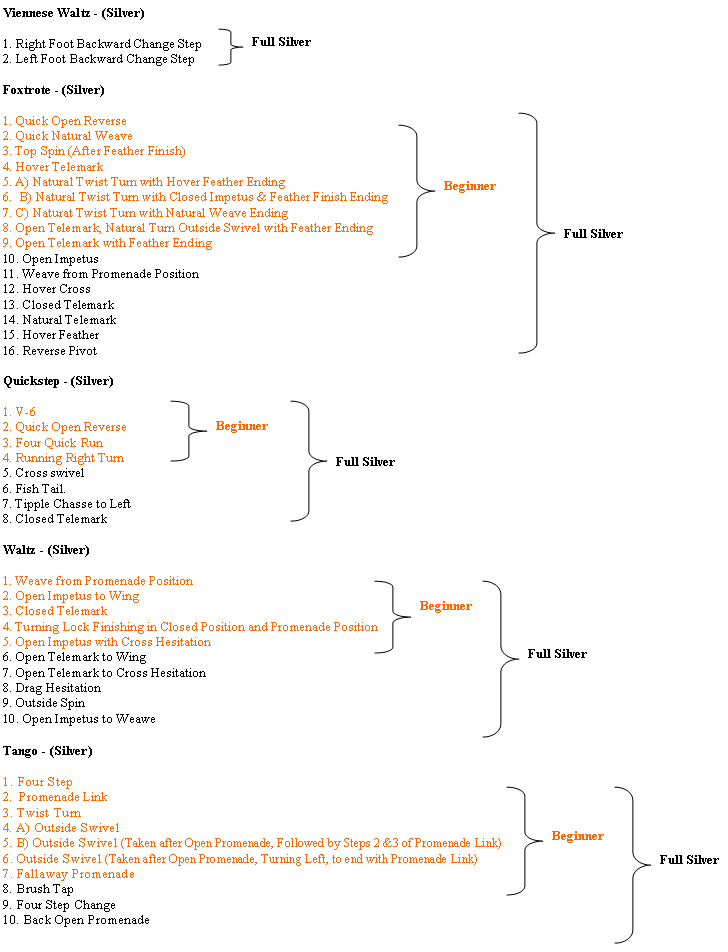 